   Welcome to Worship!October 16, 2022                                                 Proper 24 Greetings and Announcements	            Prelude                         "Etude in A-flat Major"                         Chopin                                   *Responsive Call to Worship based on psalm  119: 97-105                   Leader:   Oh, how I love your law! It is my meditation all day      long.     People:   Your commandment makes me wiser than my  	       enemies, for it is always with me.   Leader:   I hold back my feet from every evil way, in order to keep      your word.      People:   I do not turn away from your ordinances, for you      have taught me.      Leader:   How sweet are your words to my taste, sweeter than      honey to my mouth!      People:   Through your precepts I get understanding;      therefore I hate every false way.      Leader:   Your word is a lamp to my feet and a light to my path.Opening Hymn:             "O God, Our Help In Ages Past"	   No. 84                       *Unison Prayer of Invocation and Lord’s Prayer (debts)Lord, we come to you wanting lots of things in and for our lives.  Remind us that your love gives us the resilience to forebear all circumstances, and to be grateful just for our being this day, that lesson which Jesus gave us when he taught us to pray, saying....Our Father, who art in heaven, hallowed be thy name. Thy kingdom come, thy will be done on earth as it is in heaven. Give us this day our daily bread, and forgive us our debts, as we forgive our debtors. And lead us not into temptation, but deliver us from evil. For thine is the kingdom, and the power, and the glory forever. Amen*Gloria Patri					                 No. 734Glory be to the Creator, and to the Christ: And to the Holy Ghost;As it was in the beginning, is now and ever shall be: world without end. Amen.choir anthem              "Creating God Your Fingers Trace"Reading of the Word               Luke 18: 1-8 	             Sermon              Justice is a dish best served...Meditation Hymn:                   "Just As I Am"                    No. 354Prayers of the People   Call For The OfferingOffertory        "All Creatures of Our God and King"          Sanborn      You may also mail your offering (P.O. Box 128, Greenland, NH 03840); Give on line by going to greenlanducc.org and click the "Donate" tab. Thank you!*Doxology							   No. 34Praise God, from whom all blessings flow:Praise God, all creatures here below.Praise God above, ye heavenly host;Creator, Christ, and Holy Ghost. Amen*Prayer of Dedication*Closing Hymn:        "If You Will Trust in God To Guide You"              No. 429*Benediction Postlude           "All Hail the Pow'r of Jesus' Name"             Sanborn		                                                         *Please stand if you are able.         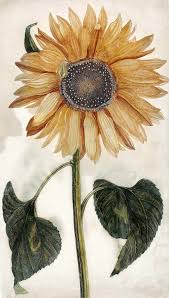 The liturgist is Mark Weaver.The Greeters/Ushers this Sunday are Dick Hazzard and John Weeks.This Sunday's flowers are donated by Barbara and John Fletcher in celebration of October birthdays.Community Congregational Church (UCC) Greenland, New Hampshire Gathered in 1706Pastor: Rev. Mark C. BrockmeierMusic Director: Sam PartykaMinisters:  All the members of this congregationFollow us on Facebook:  https://www.facebook.com/cccgreenlandChurch Office: 44 Post Rd. Open Wednesdays 12-7PO Box 128   Greenland NH   03840603-436-8336, greenlanducc@myfairpoint.netRev. Mark Brockmeier email: revbrock@bu.eduMobile: 603-818-2328October 16, 2022                                                                             Proper 24  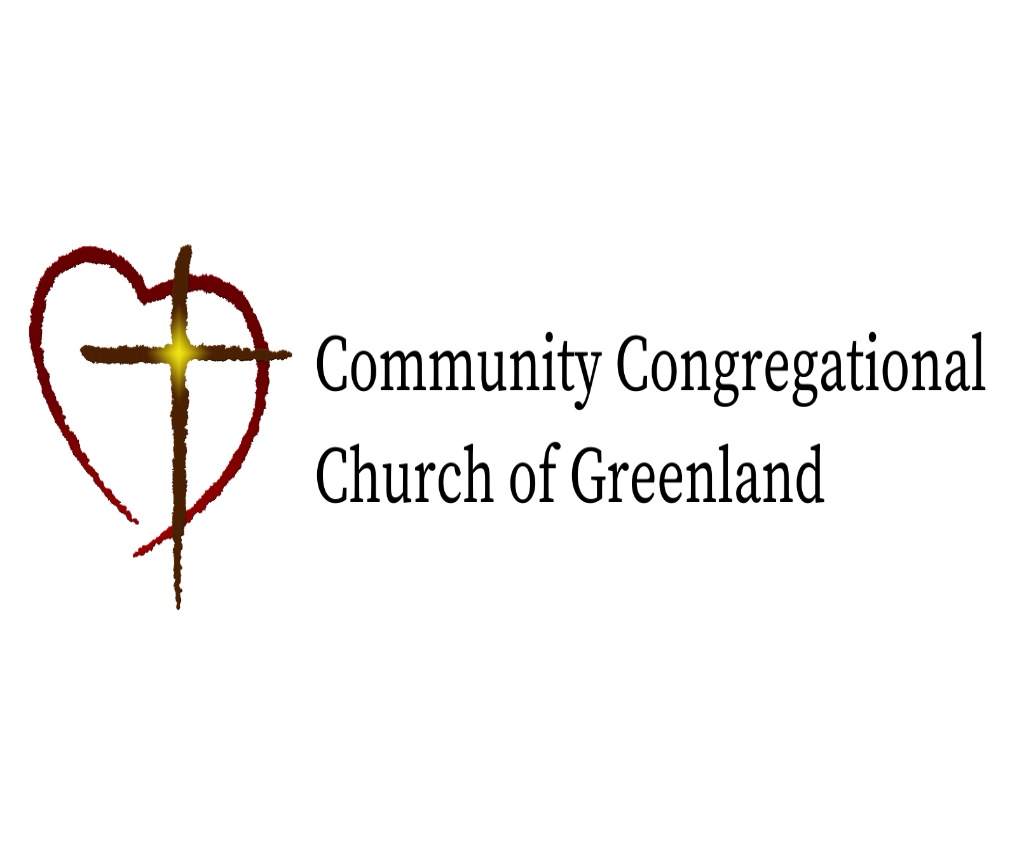 